
АДМИНИСТРАЦИЯ 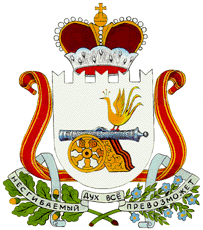 БОЛТУТИНСКОГО СЕЛЬСКОГО ПОСЕЛЕНИЯГЛИНКОВСКОГО РАЙОНА СМОЛЕНСКОЙ ОБЛАСТИП О С Т А Н О В Л Е Н И Еот «21» февраля  2019 г.                                                               № 7     В целях приведения нормативного правового акта в соответствие с действующим законодательством Российской Федерации     Администрация   п о с т а н о в л я е т:1. Внести  в  постановление Администрации Болтутинского сельского поселения Глинковского района Смоленской области от 20.04.2017г. №18-а «Об утверждении Инструкции о порядке рассмотрения обращений граждан, поступивших в адрес Администрации Болтутинского сельского поселения Глинковского района Смоленской области» (в редакции постановления от 06.02.2018г. № 8) следующие изменения :              1.1.В пункте 3.3.4:                - слова « территориальный орган федерального органа исполнительной власти, осуществляющего правоприменительные функции, функции по контролю, надзору и оказанию государственных услуг в сфере миграции» заменить словами «территориальный орган федерального органа исполнительной власти в сфере внутренних дел».           2. Настоящее постановление подлежит официальному обнародованию.            3. Контроль за исполнением настоящего постановления оставляю за собой.  Глава муниципального образования Болтутинского сельского поселения                                         Глинковского района Смоленской области                   О.П.АнтиповаО внесении изменений в постановление Администрации Болтутинского сельского поселения Глинковского района  Смоленской области от  20.04.2017г. № 18-а